THE Olympic regatta versenypálya és versenyutasítás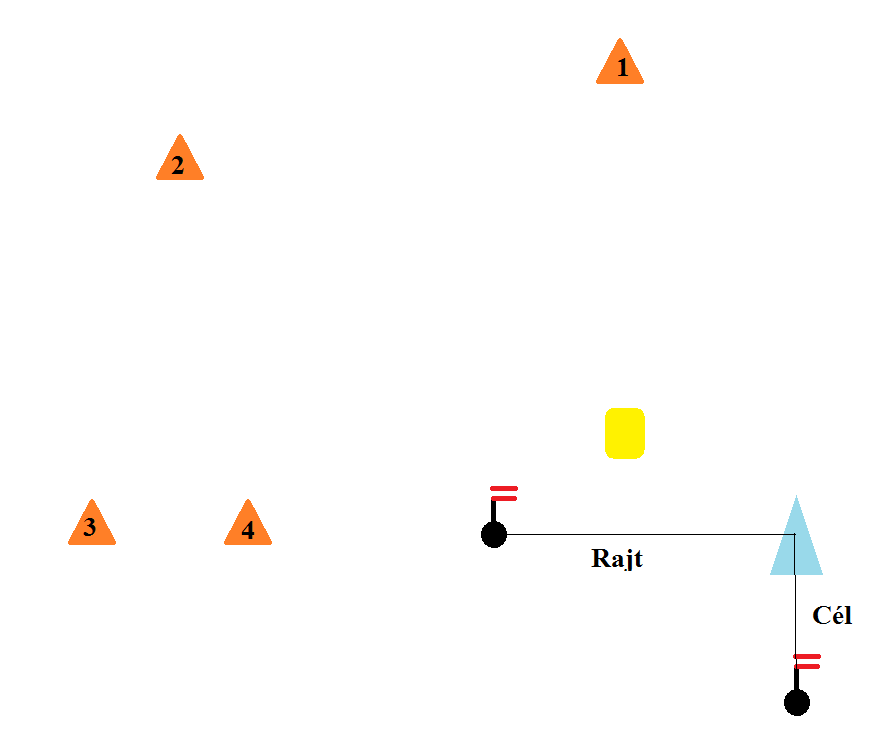 Pálya teljesítése: 470: 1. Rajt-1-2-3/4-2-3/4-Cél vagy 2. Rajt-1-2-3/4-2-3/4-2-3/4-Cél Finn, Laser STD: Rajt-1-2-3/4-2-3/4-CélLaser Radiál és Laser 4.7: Rajt-1-Minyon-1-2-3/4-CélA 470-nek a vitorlázandó pályát a versenyrendezőség a rajthajó hátulján kihelyezett táblán 1-es vagy 2-es számmal jelzi.Rajtsorrend: időosztályosztályzászló0’470fehér alapon 4705’Finnfehér alapon osztályjelzés10’Laser Standardfehér alapon osztályjelzés15’Laser Radial és Laser 4.7Kék alapon LR és Zöld alapon 4.7